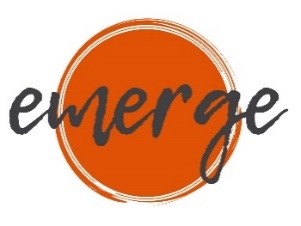 EMERGE BEVERAGE LIST  NON-ALCOHOLIC Sparkling per person unlimited3Tonic, Soda 	3Coke, Coke No Sugar, Solo, Lemonade, Raspberry 	4Lemon, Lime & Bitters 	4.5Bundaberg Ginger Beer5.5Juice; Orange, Pineapple, Apple, Cranberry 5GLUTEN FREE SELTZERCoast Hard Seltzer Blood Orange Torquay (GF/Low Sugar) 4.0%12Coast Hard Seltzer Watermelon Torquay (GF/Low Sugar) 4.0%12Coast Hard Seltzer Lime Torquay (GF/Low Sugar) 4.0%12Coast Hard Seltzer Cucumber & Mint Torquay (GF/Low Sugar) 4.0%12CIDER Blackman’s Winnie Cider, Torquay 4.6%	11Bridge Road Brewers Scrumpy Cider, Beechworth 7.3%11GLUTEN FREE CIDER Flying Brick Original Cider, Curlewis (GF) 4.4%10Flying Brick Pear Cider, Curlewis (GF) 4.5%	10Flying Brick Draught Cider, Curlewis (GF) 5.8%	10Flying Brick Raspberry Cider, Curlewis (GF) 4.9%13SOURSBlackman’s Barrel Farm Sour, Torquay 4.5%	11Blackman’s Patsy Wild Berry Sour, Torquay 4.6%11TAP BEERBlackman’s Lager, Torquay 4.6% 390ml/ 580ml9/14Blackman’s Torquay XPA, Torquay 4.4% 390ml/ 580ml9/14NO ALCOHOL BEER Great Northern Super Crisp Lager, QLD 0%7LIGHT BEER James Boag’s Premium Light, Tasmania 2.5%8MID STRENGTH BEER Bridge Road Brewers Little Bling, Beechworth 3.4%	10Great Northern Super Crisp Lager, QLD 3.5%8Blackman’s Local Standard, Torquay 3.9%10FULL STRENGTH BEER Asahi Super Dry, Japan 5.0%9Blackman’s Juicy Banger IP Lager, Torquay 5.8%	13Blackman’s Mervyn Pale Ale, Torquay 4.6%	11Blackman’s Ernie Tropical Haze, Torquay 5%	11Blackman’s Reginald IPA, Torquay 6.2%11Bridge Road Brewers Little Beechy Sumer Ale, Beechworth 4.4%11Bridge Road Brewers Beechworth Outsider Lager, Beechworth 4.5%11Bridge Road Brewers Beechworth Pale Ale, Beechworth 4.8%11Corona, Mexico 4.5%9Crown Lager, Victoria 4.9%	9Furphy Refreshing Ale, Geelong 4.4%9GLUTEN FREE BEERHahn Ultra Crisp Gluten Free Beer, Sydney 4.2%	9Two Bays Brewing Co Pale Ale, Dromana 4.5%12Two Bays Brewing Co XPA, Dromana 5.0%13Two Bays Brewing Co IPA, Dromana 6.0%14DARK ALES Asahi Super Dry Black, Japan 5.5%13Blackman’s Arthur Smoked Porter, Torquay 6.0%	12Bridge Road Brewers Robust Porter, Beechworth 5.2%	12SPARKLING & MOSCATO20’ All Saints Moscato, Rutherglen, VIC10 / 44NV Dal Zotto ‘Pucino’ Prosecco, King Valley, VIC 10.5 / 46NV Veuve Ambal ‘Blanc De Blanc’, Beaune, Burgundy, France 48NV Oakdene Sparkling ‘Pinot Noir Chardonnay’ Brut, Bellarine Peninsula, VIC50NV Quartz Reef ‘Method Traditional’, Central Otago, NZ (Organic, Biodynamic)76WHITE WINE & ROSE ‘20 Poggio Rose, Sicily, Italy	10 / 44‘20 Thorn-Clarke ‘Sandpiper’ Riesling, Eden Valley, SA10 / 44‘19 Oakdene Sauvignon Blanc, Bellarine Peninsula, VIC 11 / 49‘20 Crowded House Sauvignon Blanc, Marlborough, NZ46’21 Mazzini Pinot Gris, Geelong, VIC 12.5 / 54‘20 Cake Pinot Gris, Adelaide Hills, SA47‘21 Tar & Roses Pinot Grigio, Strathbogie Ranges, VIC	11 / 48‘18 Fat Bastard Chardonnay, California, USA	10.5 / 46‘20 In Dreams Chardonnay, Yarra Valley, VIC54‘20 Mazzini Chardonnay, ‘Single Vineyard’ Birregurra, Geelong, VIC58’18 Dog Point Chardonnay, Marlborough, NZ89’19 Giant Steps ‘Sexton’ Chardonnay, Yarra Valley, VIC 110RED WINE‘21 First Creek Pinot Noir, Orange, NSW10 / 44‘20 Mazzini Pinot Noir, Geelong, VIC 	58‘19 Oakdene Pinot Noir, Bellarine Peninsula, VIC 59‘20 Nanny Goat Pinot Noir, Central Otago, NZ 78‘19 Giant Steps ‘Applejack’ Pinot Noir, Yarra Valley, VIC	115’18 Louis Jadot Pinot Noir, Cote De Nutis Village, Le Vaucrain, 
Burgundy France 130‘18 Thorn-Clarke ‘Sandpiper’ Merlot, Barossa Valley, SA	45‘19 Mojo Cabernet Sauvignon, McLaren Vale, SA	10.5 / 46’19 Snake & Herring ‘Outshined’ Cabernet Sauvignon, Margaret River, WA64’19 Cullen Cabernet Merlot, Margaret River, WA (Organic, Biodynamic)16.5 / 72‘17 Oliver’s Taranga DJ Cabernet Sauvignon, McLaren Vale, SA 92’19 Craggy Range ‘Sophia’ Bordeaux Blend, Hawks Bay, NZ185‘18 Cullen ‘Diana Madeline’ Cabernet Merlot, Wilyabrup, WA (Organic, Biodynamic)195‘19 Fat Bastard Malbec, Mendoza, Argentina10 / 45‘19 Oakdene Shiraz, Bellarine Peninsula, VIC 13 / 56‘20 Two Hands ‘Angels Share’ Shiraz, Barossa Valley, SA	62’18 Yangarra Shiraz, McLaren Vale, SA (Organic, Biodynamic)14.5 / 64‘19 Heathcote Estate Shiraz, Heathcote, VIC	86‘19 Hickinbotham ‘Brooks Road’ Shiraz, McLaren Vale, SA 125’19 Vincent Paris ‘Granit 30’ Cornas Syrah, Cotes De Rhone, France 140‘17 Yangarra GSM ‘Grenache Shiraz Mourvedre’ McLaren Vale, SA 64‘19 The Other Wine & Co. Grenache, McLaren Vale, SA 58‘19 Bruno Rocca Langhe Nebbiolo, Piedmont, Italy (organic)90SPIRITS 666 Pure Vodka, Tasmania10Grey Goose Vodka, France12Bombay Sapphire Gin, UK10Teddy & The Fox, Bellarine Gin, Bellarine12Trooper & The Roo, Bellarine Gin, Bellarine12The Old Dogger, Navy Strength, Bellarine Gin, Bellarine 14Espolon Tequila Blanco, Mexico10Bacardi, Puerto Rico10Captain Morgan Original Spiced Rum, Jamaica10Sailor Jerry Spiced Rum, Caribbean	12Canadian Club Whisky, Canada 		10Jameson Irish Whiskey, Ireland 	10Monkey Shoulder Blended Malt Scotch Whisky, Scotland	10Glenmorangie Single Malt Scotch, 10 Years Aged Whisky, Scotland14Glengoyne Single Malt Scotch, 10 Years Aged Whisky, Scotland 16Glengoyne Single Malt Scotch, Whisky Cask Strength, Scotland20Glendronach Single Malt Scotch, 12 Years Aged Whisky, Scotland	20Wild Turkey Long branch Kentucky Straight Bourbon Whisky, US10Eagle Rare Single Barrel Bourbon 10 years, Kentucky, US12Makers Mark Kentucky Straight Bourbon Whisky, US	10COCKTAILS 
Teddy & The Fox Gin & Tonic, Fevertree light tonic, orange 
12The Old Dogger Gin & Tonic, Fevertree Mediterranean tonic, lemon, rosemary 
16Trooper & The Roo Gin & Soda; grapefruit soda, ruby grapefruit 
14Foxy Lady; Teddy & The Fox Gin, Cointreau, lemon 
16Gin Lovers; Bombay Gin, honey, lemon, pink grapefruit juice, prosecco 
Aperol Spritz; Aperol, Prosecco, soda & orange
16Mojito; Bacardi, lime juice, soda, mint
16Japanese Slipper; Midori, Cointreau, lemon juice, fresh lime
16Frosty Fruit; Tequila, Cointreau, lime, pineapple juice 
16Spicy Margarita; Tequila, Cointreau, lime juice, chilli 
16Mimosa; Cointreau, orange juice, prosecco & orange  
16Raspberry Spritz; Vodka, Chambord, lime, berries, soda, mint 
16Passionista; Vodka, lemon juice, orange juice, tonic, lemon  
16Whisky Twist; Makers Mark, Orange Liquor, dry ginger, orange
16Emerge Whisky; Markers Mark, lemon, honey, pink grapefruit juice
16Espresso Martini; Vodka, Kahlua, Frangelico, fresh St Ali coffee
18White Roo-ssian; Trooper & The Roo, Kahlua, milk
16LIQUERUR			Baileys, Ireland
Chambord, France
Cointreau, Italy 
Frangelico, Italy
Kahlua, Mexico
Vanilla Galliano, Italy	10SHERRY/ GRAND TAWNY/ BRANDY/ COGNAC/ DESSERT WINESBarbadillo Fino Sherry, Spain8Penfolds Grandfather Rare Tawny, 20 Years Aged, SA22De Bortoli Old Boys Aged Tawny, 21 Years Aged, NSW18St Remy Brandy, France	12Rémy Martin VSOP Cognac, France24Stanton & Killeen Classic Muscat, 12 Years Aged, Rutherglen	12De Bortoli Noble One Botrytis Semillon, NSW	Oakdene Late Harvest Riesling, Bellarine Peninsula 20191816